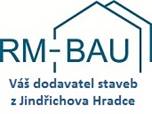 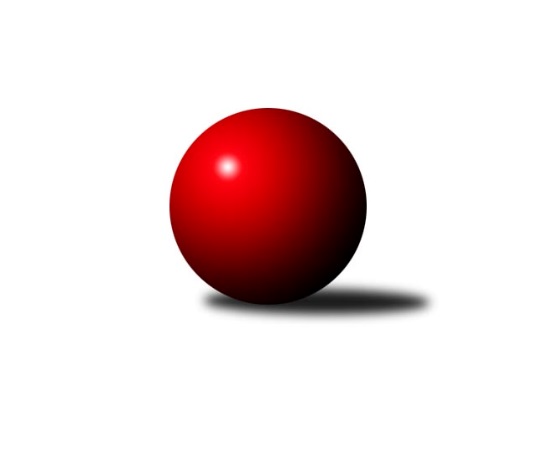 Č.4Ročník 2019/2020	10.10.2019Nejlepšího výkonu v tomto kole: 1648 dosáhlo družstvo: TJ Centropen Dačice GOkresní přebor Jindřichova Hradce 2019/2020Výsledky 4. kolaSouhrnný přehled výsledků:TJ Kunžak C	- TJ Centropen Dačice G	1:5	1555:1648	2.0:6.0	10.10.TJ Nová Včelnice B	- TJ Slovan Jindřichův Hradec B	5:1	1645:1419	6.0:2.0	10.10.TJ Centropen Dačice F	- TJ Kunžak D	4:2	1625:1620	6.0:2.0	10.10.Tabulka družstev:	1.	TJ Centropen Dačice G	4	3	0	1	17.0 : 7.0 	23.0 : 9.0 	 1666	6	2.	TJ Kunžak C	4	3	0	1	15.0 : 9.0 	19.0 : 13.0 	 1579	6	3.	TJ Nová Včelnice B	4	2	0	2	13.0 : 11.0 	17.0 : 15.0 	 1555	4	4.	TJ Centropen Dačice F	4	2	0	2	11.0 : 13.0 	15.0 : 17.0 	 1493	4	5.	TJ Kunžak D	4	1	0	3	9.0 : 15.0 	13.0 : 19.0 	 1575	2	6.	TJ Slovan Jindřichův Hradec B	4	1	0	3	7.0 : 17.0 	9.0 : 23.0 	 1497	2Podrobné výsledky kola:	 TJ Kunžak C	1555	1:5	1648	TJ Centropen Dačice G	Libuše Hanzalíková	 	 173 	 206 		379 	 0:2 	 428 	 	205 	 223		Klára Křížová	Jovana Vilímková	 	 215 	 184 		399 	 1:1 	 391 	 	184 	 207		Eva Fabešová	Marie Kudrnová	 	 189 	 187 		376 	 1:1 	 395 	 	215 	 180		Kabelková Iveta	Marie Zoubková	 	 192 	 209 		401 	 0:2 	 434 	 	220 	 214		Ivan Baštářrozhodčí: Radek HrůzaNejlepší výkon utkání: 434 - Ivan Baštář	 TJ Nová Včelnice B	1645	5:1	1419	TJ Slovan Jindřichův Hradec B	Vladimír Klíma	 	 211 	 244 		455 	 2:0 	 370 	 	174 	 196		Martin Novák	František Hána	 	 196 	 195 		391 	 2:0 	 325 	 	169 	 156		Josef Jirků	Martin Kovalčík	 	 217 	 202 		419 	 2:0 	 339 	 	168 	 171		Jaroslav Vrzal	Jiří Hembera	 	 184 	 196 		380 	 0:2 	 385 	 	186 	 199		Marie Škodovározhodčí: Laciná D.Nejlepší výkon utkání: 455 - Vladimír Klíma	 TJ Centropen Dačice F	1625	4:2	1620	TJ Kunžak D	Miloš Veselý	 	 195 	 177 		372 	 1:1 	 420 	 	193 	 227		Marcela Chramostová	Lubomír Náměstek	 	 194 	 228 		422 	 2:0 	 361 	 	184 	 177		Stanislava Kopalová	Pavel Holzäpfel	 	 204 	 220 		424 	 1:1 	 446 	 	229 	 217		Dana Kopečná	Jiří Matouš	 	 206 	 201 		407 	 2:0 	 393 	 	198 	 195		Jiří Brátrozhodčí:  Vedoucí družstevNejlepší výkon utkání: 446 - Dana KopečnáPořadí jednotlivců:	jméno hráče	družstvo	celkem	plné	dorážka	chyby	poměr kuž.	Maximum	1.	Ivan Baštář 	TJ Centropen Dačice G	436.25	303.3	133.0	7.3	2/2	(479)	2.	Aneta Kameníková 	TJ Centropen Dačice G	427.25	299.8	127.5	8.5	2/2	(450)	3.	Vladimír Klíma 	TJ Nová Včelnice B	425.50	306.5	119.0	7.0	2/2	(455)	4.	Kabelková Iveta 	TJ Centropen Dačice G	423.00	292.5	130.5	7.0	2/2	(449)	5.	Marcela Chramostová 	TJ Kunžak D	422.33	293.7	128.7	8.0	3/3	(427)	6.	Dana Kopečná 	TJ Kunžak D	413.33	281.8	131.5	9.0	3/3	(453)	7.	Tereza Tyšerová 	TJ Nová Včelnice B	396.50	282.0	114.5	8.8	2/2	(407)	8.	Jovana Vilímková 	TJ Kunžak C	396.00	274.0	122.0	9.3	2/2	(399)	9.	Marie Kudrnová 	TJ Kunžak C	396.00	286.0	110.0	9.0	2/2	(407)	10.	Zdeněk Správka 	TJ Kunžak C	394.75	280.8	114.0	7.5	2/2	(407)	11.	Marie Zoubková 	TJ Kunžak C	394.50	284.5	110.0	9.5	2/2	(403)	12.	Jiří Brát 	TJ Kunžak D	391.50	278.2	113.3	11.2	3/3	(399)	13.	Martin Novák 	TJ Slovan Jindřichův Hradec B	391.00	286.3	104.7	12.7	3/3	(408)	14.	Lubomír Náměstek 	TJ Centropen Dačice F	387.33	269.8	117.5	7.8	3/3	(422)	15.	Martin Kovalčík 	TJ Nová Včelnice B	385.17	274.2	111.0	12.0	2/2	(419)	16.	Jiří Matouš 	TJ Centropen Dačice F	384.00	282.3	101.7	13.0	3/3	(407)	17.	Marie Škodová 	TJ Slovan Jindřichův Hradec B	383.17	276.3	106.8	10.5	3/3	(399)	18.	Miloš Veselý 	TJ Centropen Dačice F	375.50	263.8	111.7	9.3	3/3	(407)	19.	Stanislav Koros 	TJ Slovan Jindřichův Hradec B	368.50	261.0	107.5	14.0	2/3	(370)	20.	Stanislava Kopalová 	TJ Kunžak D	366.50	274.0	92.5	14.8	2/3	(376)	21.	František Hána 	TJ Nová Včelnice B	361.50	261.5	100.0	12.7	2/2	(394)	22.	Josef Jirků 	TJ Slovan Jindřichův Hradec B	338.00	268.5	69.5	23.5	2/3	(351)	23.	Jaroslav Vrzal 	TJ Slovan Jindřichův Hradec B	331.00	247.0	84.0	18.0	2/3	(339)	24.	Pavel Terbl 	TJ Centropen Dačice F	315.50	249.0	66.5	26.5	2/3	(328)		Jiří Kačo 	TJ Slovan Jindřichův Hradec B	442.00	305.0	137.0	5.0	1/3	(442)		Klára Křížová 	TJ Centropen Dačice G	428.00	288.0	140.0	5.0	1/2	(428)		Pavel Holzäpfel 	TJ Centropen Dačice F	408.00	291.0	117.0	12.5	1/3	(424)		Jiří Hembera 	TJ Nová Včelnice B	404.00	280.7	123.3	8.3	1/2	(428)		Libuše Hanzalíková 	TJ Kunžak C	391.33	284.0	107.3	8.7	1/2	(410)		Eva Fabešová 	TJ Centropen Dačice G	377.00	269.5	107.5	10.0	1/2	(391)		Martin Kubeš 	TJ Centropen Dačice G	372.50	271.5	101.0	9.0	1/2	(377)		Karel Dvořák 	TJ Slovan Jindřichův Hradec B	371.00	270.0	101.0	11.5	1/3	(379)		Milena Berková 	TJ Kunžak D	366.00	271.0	95.0	14.0	1/3	(366)Sportovně technické informace:Starty náhradníků:registrační číslo	jméno a příjmení 	datum startu 	družstvo	číslo startu
Hráči dopsaní na soupisku:registrační číslo	jméno a příjmení 	datum startu 	družstvo	24825	Klára Křížová	10.10.2019	TJ Centropen Dačice G	Program dalšího kola:5. kolo17.10.2019	čt	18:00	TJ Kunžak D - TJ Nová Včelnice B	24.10.2019	čt	17:30	TJ Slovan Jindřichův Hradec B - TJ Centropen Dačice G (předehrávka z 6. kola)	24.10.2019	čt	18:00	TJ Kunžak D - TJ Kunžak C (předehrávka z 6. kola)	31.10.2019	čt	17:30	TJ Slovan Jindřichův Hradec B - TJ Kunžak C	31.10.2019	čt	18:00	TJ Centropen Dačice F - TJ Nová Včelnice B (předehrávka z 6. kola)	Nejlepší šestka kola - absolutněNejlepší šestka kola - absolutněNejlepší šestka kola - absolutněNejlepší šestka kola - absolutněNejlepší šestka kola - dle průměru kuželenNejlepší šestka kola - dle průměru kuželenNejlepší šestka kola - dle průměru kuželenNejlepší šestka kola - dle průměru kuželenNejlepší šestka kola - dle průměru kuželenPočetJménoNázev týmuVýkonPočetJménoNázev týmuPrůměr (%)Výkon1xVladimír KlímaN. Včelnice B4551xVladimír KlímaN. Včelnice B114.34552xDana KopečnáKunžak D4462xDana KopečnáKunžak D110.054464xIvan BaštářDačice G4343xIvan BaštářDačice G109.814341xKlára KřížováDačice G4281xKlára KřížováDačice G108.294281xPavel HolzäpfelDačice F4241xMartin KovalčíkN. Včelnice B105.264191xLubomír NáměstekDačice F4221xPavel HolzäpfelDačice F104.62424